В данной инструкции мы расскажем вам:Как войти в нашу систему дистанционного обучения? Ответ:
Как войти в систему дистанционного обучения?Для этого открываем ваш один из браузеров (Google, Yandex, Firefox и др.), в верхней строке (или в строке поиска) пишем: lms.dgmu.ru (рис.1) 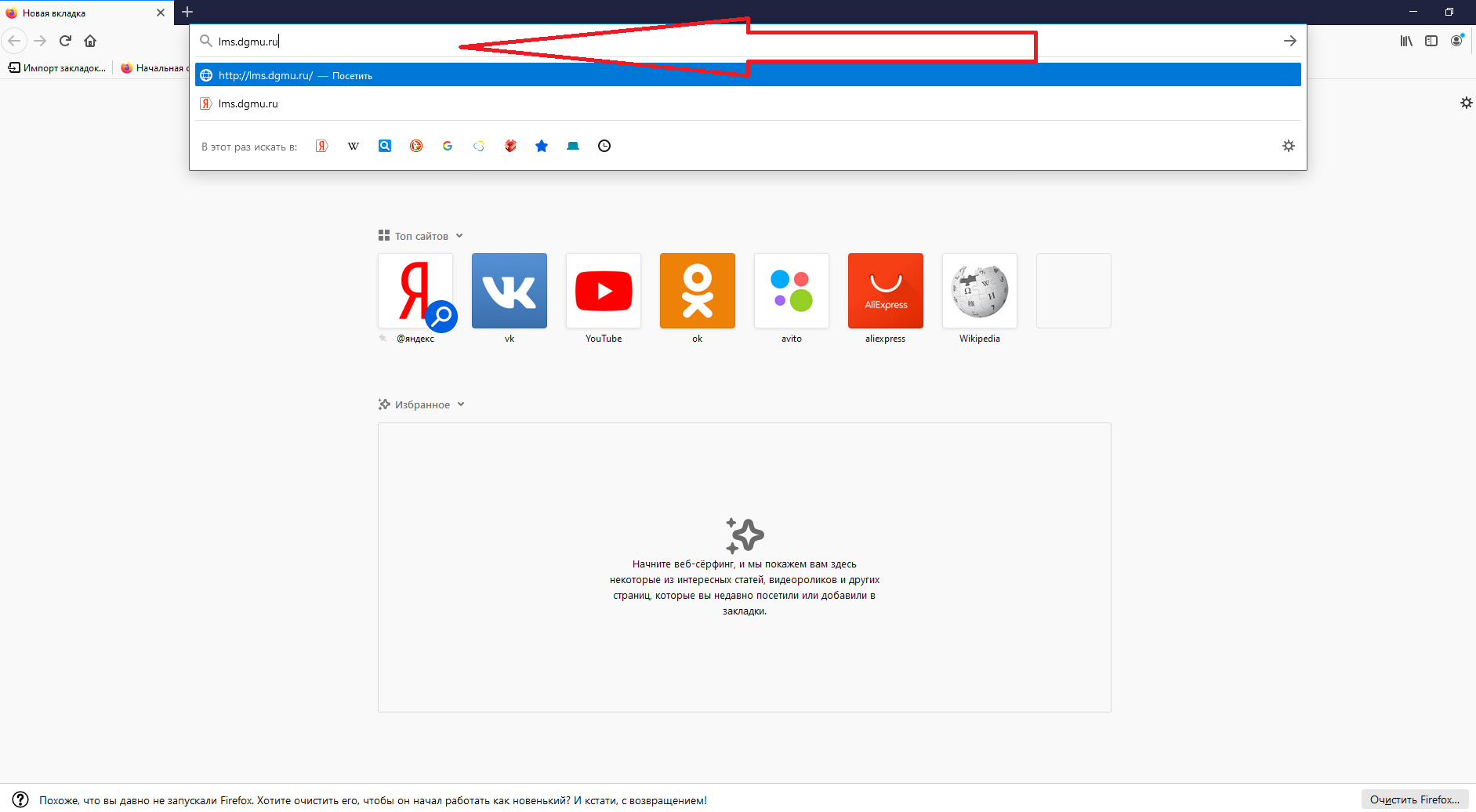 	Рис.1У вас откроется наша сайт (рис.2)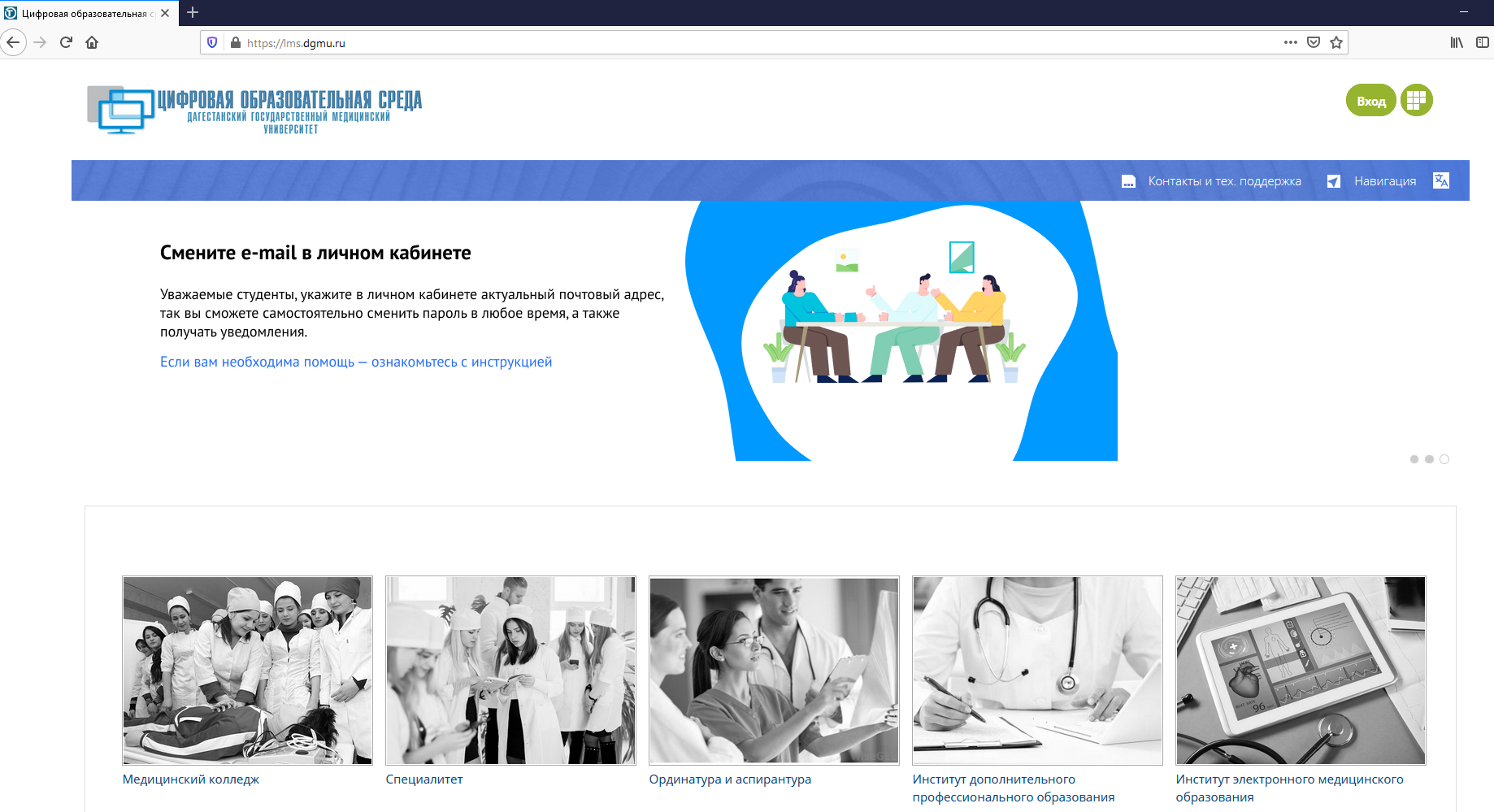 Рис.2